A Day in the Life of the Hudson River 10/20/15 dataEast River; Pier 16 South Street Seaport - AM group  Diane Pisani & the Blue SchoolLaura Norwitz, South Street Seaport Museum
 20 – 2nd grade, 4 adultsLocation:  South Street Seaport, Pier 16
Area: East River; Pier 16
Surrounding Land Use: Museum, Pier for boat access, Urban/residential and industrial/commercialShoreline: Pier, large docking with concrete and wood surface, Bottom: Rocky shorelineWater: Choppy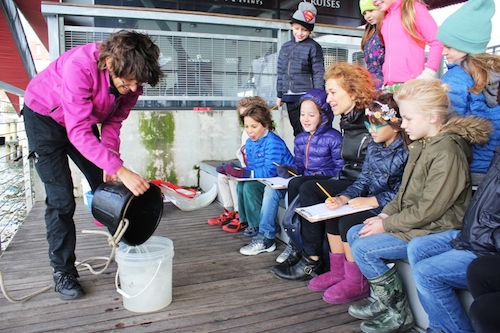 ITEMTIMEReadingCommentsPhysicalCloud CoverclearWeather TodayCool in the AMWeather RecentlyCool and dryWater SurfaceChoppy Turbidity – long tube10:30 AM244 cmChemicalSalinity10:30 PM 24 ppt
salinityPlastic HydrometerDissolved Oxygen, Wards’ Kit 10:30 AM6.5 ppm Current Flooding